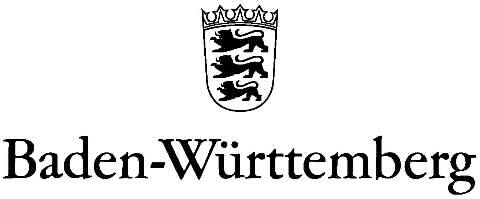 STAATLICHES SCHULAMT MANNHEIM Antragder Erziehungsberechtigten zur Durchführung des Verfahrens zur Feststellung des Anspruchs auf ein sonderpädagogisches BildungsangebotPersonenbezogene Daten des Kindes / JugendlichenErziehungsberechtigteBegründung für den AntragFür einzuschulende KinderUnterschriften:An dasStaatliche Schulamt Mannheimüber die zuständige SchulleitungEingangsstempel der Schule Die Daten in I. und II. sind auf Vollständigkeit und Richtigkeit überprüft.VornameVornameNachnameNachnameNachnameGeburtsdatumGeburtsortGeburtsortGeschlechtStaatsangehörigkeitStraße, HausnummerStraße, HausnummerStraße, HausnummerStraße, HausnummerStraße, HausnummerPLZ, WohnortPLZ, WohnortPLZ, WohnortPLZ, WohnortPLZ, WohnortDerzeit besuchte Einrichtung/Schule:Derzeit besuchte Einrichtung/Schule:Derzeit besuchte Einrichtung/Schule:Derzeit besuchte Einrichtung/Schule:Klassenstufe:Bei einzuschulenden Kindern: Zuständige Grundschule des Wohnbezirks:Bei einzuschulenden Kindern: Zuständige Grundschule des Wohnbezirks:Bei einzuschulenden Kindern: Zuständige Grundschule des Wohnbezirks:Bei einzuschulenden Kindern: Zuständige Grundschule des Wohnbezirks:Bei einzuschulenden Kindern: Zuständige Grundschule des Wohnbezirks:1. Erziehungsberechtigte(r): Name, Vorname1. Erziehungsberechtigte(r): Name, Vorname1. Erziehungsberechtigte(r): Name, Vorname1. Erziehungsberechtigte(r): Name, VornameMutterVaterMutterVaterTelefon FestnetzTelefon MobilTelefon MobilE-MailE-MailStraße, HausnummerStraße, HausnummerPLZ, Wohnort PLZ, Wohnort PLZ, Wohnort 2. Erziehungsberechtigte(r): Name, Vorname2. Erziehungsberechtigte(r): Name, Vorname2. Erziehungsberechtigte(r): Name, Vorname2. Erziehungsberechtigte(r): Name, VornameMutterVaterMutterVaterTelefon FestnetzTelefon MobilTelefon MobilE-MailE-MailStraße, HausnummerStraße, HausnummerPLZ, Wohnort PLZ, Wohnort PLZ, Wohnort  Mein Kind wird von einer sonderpädagogischen Frühberatungsstelle oder einem Schulkindergarten betreut.  Der pädagogische Bericht darf unter Mitwirkung dieser Stellen erstellt werden.Name und Ort der Beratungsstelle / des Schulkindergartens: Wir sind / ich bin darüber informiert, dass die beim Staatlichen Schulamt Mannheim zum Zwecke der Antragsbearbeitung erhobenen persönlichen und sachlichen Daten unseres / meines o.g. Kindes elektronisch erfasst und verarbeitet werden.Wir sind / ich bin darüber informiert, dass die beim Staatlichen Schulamt Mannheim zum Zwecke der Antragsbearbeitung erhobenen persönlichen und sachlichen Daten unseres / meines o.g. Kindes elektronisch erfasst und verarbeitet werden.Wir sind / ich bin darüber informiert, dass die beim Staatlichen Schulamt Mannheim zum Zwecke der Antragsbearbeitung erhobenen persönlichen und sachlichen Daten unseres / meines o.g. Kindes elektronisch erfasst und verarbeitet werden.Wir sind / ich bin darüber informiert, dass die beim Staatlichen Schulamt Mannheim zum Zwecke der Antragsbearbeitung erhobenen persönlichen und sachlichen Daten unseres / meines o.g. Kindes elektronisch erfasst und verarbeitet werden.Ort, Datum	Unterschrift Erziehungsberechtigte(r)Ort, Datum	Unterschrift Erziehungsberechtigte(r)